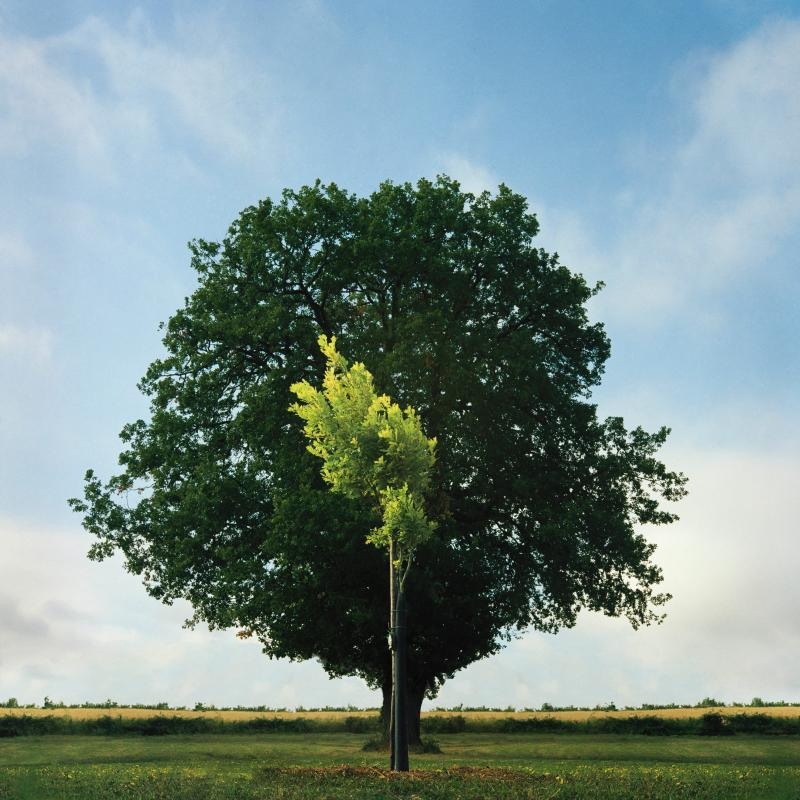 	Oxford City CouncilDRAFT INTERNAL AUDIT PLAN AND CHARTER 2019-20 AND 2019-21	March 2019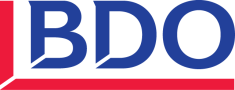 INTRODUCTIONOur role as internal auditors is to provide independent, objective assurance designed to add value and improve your performance. Our approach, as set out in the Firm’s Internal Audit Manual, is to help you accomplish your objectives by bringing a systematic, disciplined approach to  evaluate and improve the effectiveness of risk  management, control and governance processes.Our approach complies with best professional practice, in particular, CIPFA Internal Audit Standards and Public Sector Internal Audit Standards.Internal Audit at Oxford City CouncilWe have been appointed as internal auditors to Oxford City Council (the ‘Council’) to provide the s151 officer, and the Audit Committee with assurance on the adequacy of internal control arrangements, including risk management and governance.Responsibility for these arrangements remains fully with management, who should recognise that internal audit can only provide ‘reasonable assurance’ and cannot provide any guarantee against material errors, loss or fraud. Our role at the Council will also be aimed at helping management to improve risk management, governance and internal control, so reducing the effects of any significant risks facing the organisation.In producing the internal audit operational plan for 2019-20 and 2020-21 strategic plan we have sought to  further clarify our initial understanding of the business of the Council together with its risk profile in the context  of:The overall business strategy and objectives of the CouncilThe key areas where management wish to monitor performance and the manner in which performance is  measuredThe financial and non-financial measurements and indicators of such performanceThe information required to ‘run the business’The key challenges facing the Council.BACKGROUNDOur risk based approach to Internal Audit uses the Council’s own risk  management process and risk register as a starting point for audit planning as this  represents the client’s own assessment of the risks to it achieving its strategic  objectives.The extent to which we can rely on management’s own perception of risk largely  depends on the maturity and effectiveness of the Council’s own risk management  arrangements. In estimating the amount of audit resource required to address the  most significant risks, we have also sought to confirm that senior management’s  own assessment of risk accurately reflects the Council’s current risk profile.INDIVIDUAL AUDITSWhen we scope each review, we will reconsider our estimate for the number of  days needed to achieve the objectives established for the work and to complete it  to a satisfactory standard in light of the control environment identified within the  Council. Where revisions are required we will obtain approval from the s151 Officer prior to commencing fieldwork and we will report this to  the Audit Committee.In determining the timing of our individual audits we will seek to agree a date  which is convenient to the Council and which ensures availability of key  management and staff.VARIATIONS TO THE PLANSignificant variations to the plan arising from our reviews, changes to the  Council’s risk profile or due to management requests will be discussed in the first  instance with the s151 officer and approved by the Audit and Governance  Committee before any variation is confirmed.APPROACH TO CREATING THE PLANThe indicative Internal Audit programme for 2019-20 is shown in this document. We have not stated which quarter they will be reviewed in because we have been appointed half way through the audit year and therefore once this Plan is approved they all are priority to be completed as soon as Council and BDO resources become available.STAFFINGThe core team that will be delivering the programme to you is shown below:The core team will be supported by specialists from our national Risk and Advisory Services Team and wider firm as and when required.Our indicative staff mix to deliver the programme for 2019-20 is shown below:REPORTING TO THE AUDIT COMMITTEEWe will submit the indicative Internal Audit Plan for discussion and approval by the Audit Committee in March 2019. We will liaise with the Executive Directors and other senior officers as appropriate to ensure that internal audit reports summarising the results of our visits are presented to the appropriate Audit Committee meeting.Following completion of the Internal Audit programme each year we will produce an Internal Audit Annual Report summarising our key findings and evaluating our performance in accordance with agreed service requirements. Please note that should it be felt the number of days in the plan is to be greater than 200 then Internal Audit can accommodate this.	Oxford City Council	INTERNAL AUDIT CHARTER 2019-20 	March 2019This charter is a requirement of Public Sector Internal Audit Standards (PSIAS). The charter formally defines internal audit’s mission, purpose, authority and responsibility. It establishes internal audit’s position within Oxford City Council, and defines the scope of internal audit activities. Final approval resides with the Board (through discussion with the Section 151 Officer), in practice the charter shall be reviewed and approved annually by management and by the Audit Committee on behalf of City Executive Board.Internal audit’s mission is to enhance and protect organisational value by providing risk-based and objective assurance, advice and insight.To fulfil it’s mission, internal audit will perform its work in accordance with PSIAS, which encompass the mandatory elements of the Institute of Internal Auditors (IIA) International Professional Practices Framework (IPPF): Definition of Internal Auditing, Code of Ethics, and International Standards for the Professional Practice of Internal Auditing.We will agree with you an audit plan for a total number of days activity. Once agreed, we will turn this into a cash budget which we will work to, in order to ensure that you have certainty around the fees you will pay usInternal auditing is an independent, objective assurance and consulting activity designed to add value and improve an organisation’s operations. It helps an organisation accomplish its objectives by bringing a systematic, disciplined approach to evaluate and improve the effectiveness of risk management, control and governance processes.Internal audit acts primarily to provide the Audit Committee and Section 151 Officer with information necessary for it to fulfil its own responsibilities and duties. The Section 151 Officers role is to ensure Council is compliant with the statutory requirements for internal audit as set out in the 1972 Local Government Act. Implicit in internal audit’s role is that it supports management to fulfil its own risk, control and compliance responsibilities. The range of work performed by internal audit is set out in PSIAS and not repeated here.The scope of internal audit activities includes all activities conducted by Oxford City Council. The Internal Audit Plan sets out those activities that have been identified as the subject of specific internal audit engagements. The provision of assurance services is the primary role for internal audit in the UK public sector. This role requires the chief audit executive (Head of Internal Audit) to provide an annual internal audit opinion based on an objective assessment of the framework of governance, risk management and control.Assurance engagements involve the objective assessment of evidence to provide an independent opinion or conclusions regarding an entity, operation, function, process, system or other subject matter. The nature and scope of the assurance engagement are determined by internal audit. Consulting engagements are advisory in nature and are generally performed at the specific request of management, with the aim of improving governance, risk management and control and contributing to the overall opinion. The nature and scope of consulting engagement are subject to agreement with management. When performing consulting services, internal audit should maintain objectivity and not assume management responsibility.Our internal audit function is effective when: It achieves the purpose and responsibility included in the internal audit charterIt conforms with the StandardsIts individual members conform with the Code of Ethics and the StandardsIt considers trends and emerging issues that could impact the organisation.The internal audit activity adds value to Oxford City Council (and its stakeholders) when it considers strategies, objectives and risks, strives to offer ways to enhance governance, risk management and control processes and objectively provides relevant assurance.To provide for internal audit’s independence, its personnel and external partners report to the Head of Internal Audit, who reports functionally to the  Audit Committee. The Head of Internal Audit has free and full access to the Chair of the Audit Committee. The Head of Internal Audit reports administratively to the Head of Financial Services (Section 151 Officer) who provides day-to-day oversight and is charged with ensuring the Council is compliant with statutory requirements for the internal audit function.The appointment or removal of the Head of Internal Audit will be performed in accordance with established procedures and subject to the approval of the Chair of the Audit Committee.The internal audit service will have an impartial, unbiased attitude and will avoid conflicts of interest. The internal audit service is not ordinarily authorised to perform any operational duties for Oxford City Council.In the event that internal audit undertakes non-audit activities, safeguards will be agreed to ensure that independence or objectivity of the internal audit activity are not impaired. This might include a separate partner review of the work or a different team undertaking the work. Approval of the arrangements for such engagements will be sought from the Section 151 Officer and Audit Committee prior to commencement.In the event that internal audit provides assurance services where it had previously performed consulting services, an assessment will be undertaken to confirm that the nature of the consulting activity did not impair objectivity and safeguards will be put in place to manage individual objectivity when assigning resources to the engagement. Such safeguards will be communicated to the Section 151 Officer and Audit Committee.Internal audit must be free from interference in determining the scope of internal auditing, performing work and communicating results. Should any interference take place, internal audit will disclose this to the Audit Committee to discuss the implications.Management, not internal auditors are responsible for the prevention and detection of fraud, bribery and corruption. Auditors will, however, be alert in all their work to risks and exposures that could allow fraud or corruption as well as seeking to identify indications that fraud and corruption may have been occurring. Audit procedures alone, even when performed with due professional care, cannot guarantee that fraud and corruption will be detected. In the event that internal audit suspect a fraud, this will be referred to appropriate management in the first instance and then the audit committee.There are no limitations to internal audit’s right of access to Oxford City Council officers, records, information, premises, or meetings which it considers necessary to fulfil its responsibilities.When the auditors receive confidential information about your affairs it shall at all times be kept confidential, except as required by law or as provided for in regulatory, ethical or other professional pronouncements applicable. All information will be maintained in line with appropriate regulations, for example the Data Protection Act 1998.In co-ordinating activities internal audit may rely on the work of other assurance and consulting service providers.A consistent approach is adopted for the basis of reliance and internal audit will consider the competency, objectivity, and due professional care of the assurance and consulting service providers. Due regard will be given to understanding of the scope, objectives and results of the work performed by other providers of assurance and consulting services. Where reliance is placed upon the work of others, internal audit is still accountable and responsible for ensuring adequate support for conclusions and opinions reached by the internal audit activity.Internal audit commits to the following: working with management to improve risk management, controls and governance within the organisationperforming work in accordance with PSIAScomplying with the ethical requirements of PSIASdealing in a professional manner with Oxford City Council  staff, recognising their other commitments and pressuresraising issues as they are identified, so there are no surprises and providing practical recommendationsliaising with external audit and other regulators to maximise the assurance provided to Oxford City Council reporting honestly on performance against targets to the Section 151 Officer and Audit Committee. The tables on the right  contain some of the performance measures and indicators that are considered to have the most value in assessing the efficiency and effectiveness of internal audit. The Audit Committee should approve the measures which will be reported to each meeting and / or annually as appropriate. In addition to those listed here we also report on additional measures as agreed with management and included in our Progress Report.As required by PSIAS an external assessment of the service will be performed at least every five years. BDO also has an internal quality assurance review process in place, which takes place annually. This is performed by a separate team independent to the internal audit team.The results of internal and external assessments will be communicated to the Section 151 Officer and  Audit Committee as part of the internal audit annual report, along with corrective action plans.Table One: Performance measures for internal auditThe management and staff of Oxford City Council commit to the following: providing unrestricted access to all of Oxford City Council’s records, property, and personnel relevant to the performance of engagementsresponding to internal audit requests and reports within the agreed timeframe and in a professional mannerimplementing agreed recommendations within the agreed timeframebeing open to internal audit about risks and issues within the organisationnot requesting any service from internal audit that impairs its independence / objectivityproviding honest and constructive feedback on the performance of internal auditManagement and staff performance measures and indicatorsThe following three indicators are considered good practice performance measures but we go beyond this and report on a suite of measures as included in each Audit Committee progress report. Table Two: Performance measures for management and staffBDO contacts